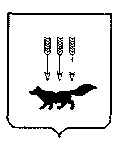 ПОСТАНОВЛЕНИЕАДМИНИСТРАЦИИ городского округа САРАНСКот   «    22   »    марта     2019 г.                                                   			№ 561Об утверждении документации по внесению изменений в документацию по планировке  территории (проект межевания территории), ограниченной          ул. 1–я Промышленная, ул. Пролетарская, ул. Лодыгина и Лямбирским шоссе (в районе промышленной зоны) г. Саранска, включая проект межевания, в части земельных участков с кадастровыми номерами 13:23:1007035:20 и 13:23:1007035:203 Принимая во внимание обращение автономного учреждения  «Технопарк - Мордовия» от 22 февраля 2019 года № 12-02/154, в соответствии с Федеральным законом от 6 октября 2003 года № 131-ФЗ «Об общих принципах организации местного самоуправления в Российской Федерации», статьями 45, 46 Градостроительного кодекса Российской Федерации, постановлением Администрации городского округа  Саранск от 10 июня 2013 года № 1475 «Об утверждении документации по планировке территории, ограниченной                            ул. 1–я Промышленная, ул. Пролетарская, ул. Лодыгина и Лямбирским шоссе (в районе промышленной зоны) г. Саранска, включая проект межевания» (с изменениями, внесенными постановлениями Администрации городского округа Саранск от  19 декабря 2016 года № 3490, от 3 мая 2017 года  № 945, от 31 июля  2017 года  № 1626, от 19 ноября 2018 года № 2645, от 8 февраля 2019 года № 274), постановлением Администрации городского округа Саранск от 1 августа 2018 года  № 1729 «О подготовке документации по внесению изменений в документацию по планировке территории (проект межевания территории), ограниченной                           ул. 1–я Промышленная, ул. Пролетарская, ул. Лодыгина и Лямбирским шоссе (в районе промышленной зоны) г. Саранска, включая проект межевания, в части земельных участков с кадастровыми номерами 13:23:1007035:20 и 13:23:1007035:203», постановлением Главы городского округа Саранск от                      5 октября 2018 года № 317-ПГ «О вынесении на публичные слушания документации  по внесению изменений в документацию по планировке  территории (проект межевания территории), ограниченной  ул. 1–я Промышленная, ул. Пролетарская,  ул. Лодыгина и Лямбирским шоссе (в районе промышленной зоны) г. Саранска, включая проект межевания, в части земельных участков с кадастровыми номерами 13:23:1007035:20 и 13:23:1007035:203», с учетом протокола публичных слушаний документации по внесению изменений в документацию по планировке территории (проект межевания территории), проведенных 6 ноября 2018 года, заключения о результатах публичных слушаний, опубликованного в газете «Вечерний Саранск» от 5 декабря 2018 года № 48 (1370), иных прилагаемых документов Администрация городского округа Саранск  п о с т а н о в л я е т: 1. Утвердить документацию по внесению изменений в документацию по планировке территории (проект межевания территории), ограниченной                      ул. 1–я Промышленная, ул. Пролетарская, ул. Лодыгина и Лямбирским шоссе (в районе промышленной зоны) г. Саранска, включая проект межевания, в части земельных участков с кадастровыми номерами 13:23:1007035:20 и 13:23:1007035:203 согласно приложению к настоящему постановлению (заказчик АУ «Технопарк-Мордовия»).2. Контроль за исполнением настоящего постановления возложить                               на Заместителя Главы городского округа Саранск – Директора Департамента перспективного развития Администрации городского округа Саранск.       	3. Настоящее постановление вступает в силу со дня его официального опубликования.   Глава городского округа Саранск				                                П.Н. Тултаев	                                 			     Приложение  к постановлению Администрации городского округа Саранск от «22» марта 2019 г. № 561Состав документации по внесению изменений в документацию по планировке  территории (проект межевания территории), ограниченной                                         ул. 1–я Промышленная, ул. Пролетарская, ул. Лодыгина и Лямбирским шоссе (в районе промышленной зоны) г. Саранска, включая проект межевания, в части земельных участков с кадастровыми номерами 13:23:1007035:20 и 13:23:1007035:203    №п/пНаименование документа1.Пояснительная записка2.Графическая часть2.1.Основная часть проекта межевания территории:2.1.1.Чертеж межевания территории (1 этап) М 1:10002.1.2.Чертеж межевания территории (2 этап) М 1:10002.2.Материалы по обоснованию проекта межевания территории:2.2.1.Схема расположения планировочной структуры2.2.2.Чертеж границ существующих земельных участков. Чертеж границ зон с особыми условиями использования территории. Чертеж местоположения существующих объектов капитального строительства.    М 1:1000              